Государственный комитет по стандартизации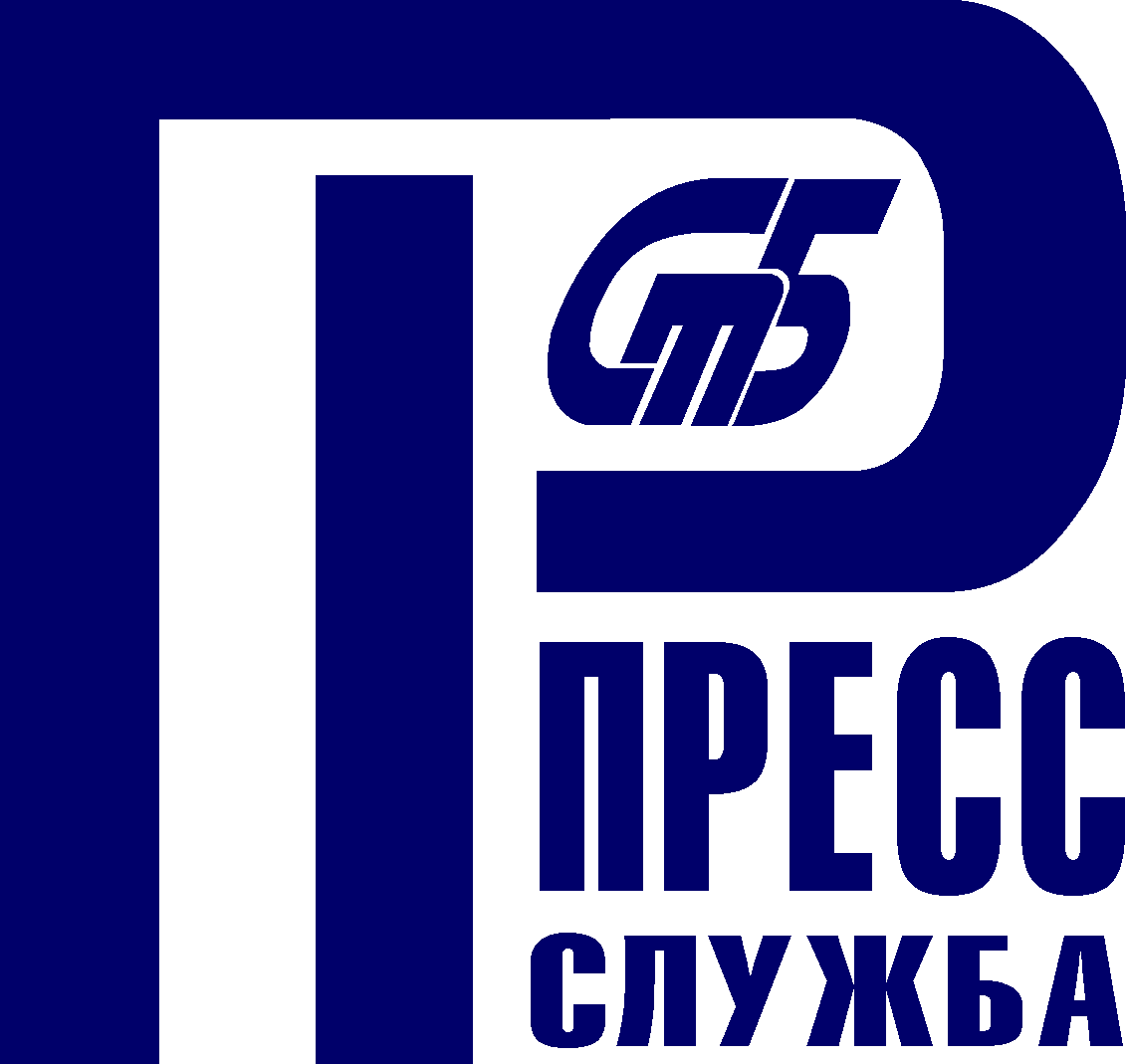 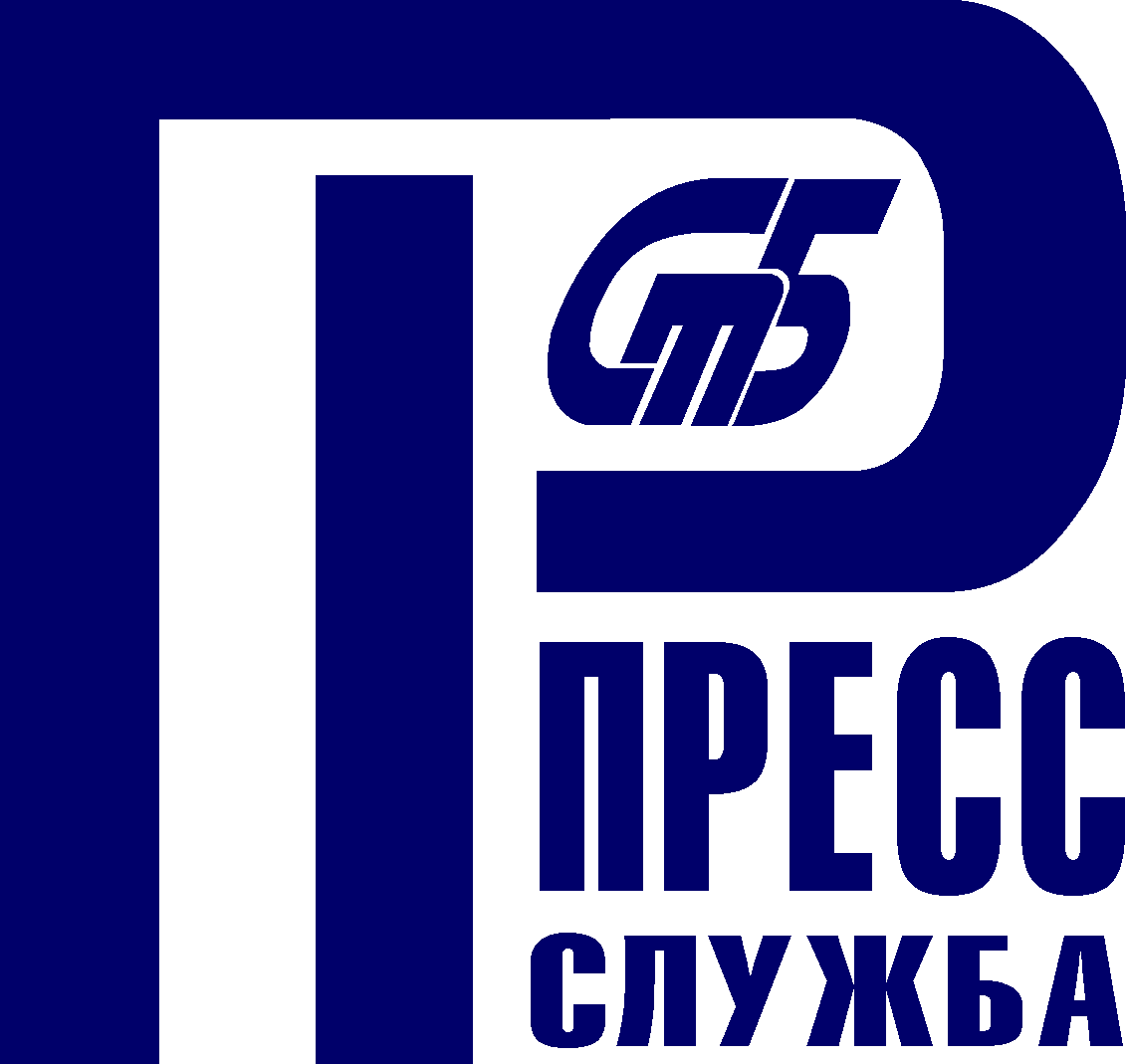 Республики Беларусь(Госстандарт)тел.  (017) 269 68 28                       факс  (017) 269 68 28, 363 25 88   pressa@belgiss.by                        gosstandart.gov.by14 ОКТЯБРЯ – ДЕНЬ СТАНДАРТИЗАЦИИВ РЕСПУБЛИКЕ БЕЛАРУСЬ.ВСЕМИРНЫЙ ДЕНЬ СТАНДАРТИЗАЦИИ(пресс-релиз)14 октября на протяжении более полувека мировая научно-техническая общественность отмечает Всемирный день стандартизации. В Беларуси эта дата c 2000 г. является  профессиональным  праздником – Днем стандартизации, подчеркивая значимость этой деятельности для государства, экономики и общества, признавая вклад тысяч специалистов в ее развитие.В 2023 г. по предложению руководителей ведущих международных организаций по стандартизации (IEC, ISO и ITU) тема праздника продолжает тему, начатую в 2021 г.: «Общее видение для лучшего мира. Стандарты для достижения Целей устойчивого развития». При этом акцентируется внимание на роли стандартов в достижении Цели устойчивого развития (ЦУР) 3 «Обеспечение здорового образа жизни и содействие благополучию для всех в любом возрасте»: «Международные стандарты и оценка соответствия предоставляют глобальную основу для внедрения цифровых технологий в здравоохранении, исследований и разработок, производства и обслуживания устройств и систем в сфере здравоохранения, обеспечивая доступность эффективных, безопасных и надежных медицинских устройств, услуг и систем для широких слоев населения».В Республике Беларусь национальная система стандартизации совершенствуется в соответствии с происходящими изменениями в экономике, технологиях и бизнес-процессах.Так, в 2022 г. были разработаны и внесены дополнения в принятую Стратегию развития стандартизации Республики Беларусь до 2030 г. Особый фокус внимания в обновленном документе сосредоточен на импортозамещении и содействии производству товаров для новых рынков сбыта. Как показали результаты проведенных Госстандартом многочисленных встреч с представителями промышленности и бизнеса, ориентиры стратегии были определены верно. Отечественные предприятия заинтересованы в ускоренной разработке стандартов, устанавливающих современные требования к импортозамещающей продукции, на основе международных стандартов, и «стандартах для экспорта», учитывающих требования к продукции в странах-экономических партнерах. Госстандарт оказывает поддержку в изучении требований к продукции в странах экспорта, разработке необходимых стандартов, а также проведении оценки научно-технического уровня действующих стандартов. Проводятся работы по сокращению сроков разработки стандартов, в том числе с применением информационных технологий.Фонд действующих в Республике Беларусь государственных стандартов сегодня насчитывает более 31 200 документов. С учетом приоритетности экспортных рынков 82 % из этого количества – межгосударственные стандарты (ГОСТ), что обеспечивает безбарьерную торговлю на постсоветском пространстве и в рамках ЕАЭС. В 2023 г. утверждено порядка 470 государственных стандартов (СТБ и ГОСТ) и изменений в действующие стандарты. Около 65 % из них гармонизированы с международными требованиями, что способствует применению признанных в мире технических решений, устранению технических барьеров, росту экспортных возможностей.При пополнении фонда новыми разработками и актуализации действующих анализируются направления развития на международном уровне, а также запросы национальной экономики, социальной сферы.Так, в этом году (с 1 сентября) введены в действие четыре стандарта, разработанных в рамках реализации программы разработки государственных стандартов в области цифровой экономики. Работы велись техническим комитетом по стандартизации Республики Беларусь ТК BY 38 «Смарт-индустрия».Документы устанавливают понятийный аппарат в смарт-индустрии, общие принципы базовой структуры цифровой фабрики, термины и определения, используемые в технологиях аддитивного производства, описания и структуры стандартов систем автоматизации производства и их интеграции. В настоящее время разработка стандартов в данной области продолжается. Подготовлены еще семь проектов стандартов, определяющих элементы модели базовой структуры цифровой фабрики, автоматизированные системы управления производственными процессами, модель данных для устройств с числовым программным управлением, стандартные типы элементов данных с соответствующей схемой классификации, моделирование информации для сбора производственных данных. Их внедрение и практическая адаптация в условиях деятельности промышленных предприятий будет способствовать автоматизации технологических процессов и систем управления, ускорению разработки и постановки продукции промышленного назначения на производство, эффективности функционирования промышленных производств различного назначения, включая логистические связи и кооперацию.Практически все разработки гармонизированы с международными требованиями.Стандарты для «оцифровки» актуальны и для других отраслей, например, легкой промышленности. В частности, в 2023 г. запланирована разработка двух государственных стандартов на основе международных, связанных с оценкой эффективности цифровых систем примерки. Необходимость их разработки обусловлена развитием нормативной базы для выпуска продукции с применением цифровых систем. Один из стандартов позволит оценивать точность виртуального представления человеческого тела, а другой – создавать виртуальные выкройки одежды и проводить их оценку на виртуальном манекене. Цифровые системы в первую очередь полезны для дизайнеров и изготовителей, поскольку помогают улучшить посадку одежды и производительность процессов ее изготовления.Важным направлением является сокращение неперерабатываемых отходов. В этой области следует отметить, что на основе семи белорусских стандартов в области экологичности упаковки будут разработаны ГОСТ для стран ЕАЭС. Данные государственные стандарты Республики Беларусь (СТБ) были разработаны в рамках программы разработки государственных стандартов Республики Беларусь на основе международных и европейских стандартов в области установления требований к экологически безопасной (в том числе биоразлагаемой) упаковке и методам ее испытаний. Они устанавливают требования к определению способности к биоразложению пластмасс в различных условиях, а также к бумажным мешкам для сбора коммунальных отходов. Эти стандарты включены в программу по разработке ГОСТ для реализации технического регламента Таможенного союза на упаковку, принятую Евразийской экономической комиссией в марте этого года.Кроме того, ведется разработка трех государственных стандартов, которые актуализируют и расширяют нормативную базу методов контроля пластмасс, в том числе изготовленных из вторичного сырья.В социальном секторе упор делается на создание доступной среды для всех. В рамках Государственной программы «Социальная защита» на 2021–2025 годы разработаны и введены в действие с 1 июня 2023 г. семь государственных стандартов, которые устанавливают требования доступности на пляжах и водоемах, к средствам помощи для незрячих людей и людей с нарушением зрения, звуковым сигналам на дорожных светофорах и пешеходных переходах, вспомогательным средствам для облегчения ходьбы. В их числе и стандарт по проектированию и разработке когнитивно-доступных систем, включая устройства и услуги, а также создание доступной среды.Была продолжена работа по разработке стандартов в области «ясного языка». У некоторых категорий людей есть определенные трудности в восприятии и понимании информации. Для таких групп людей и создан «ясный язык» и методика адаптации информации на него. В 2023 г. запланировано к работке восемь государственных стандартов по созданию доступной среды, которые установят требования к средствам связи, речевым командам, графическим символам. Кроме этого, в республике ежегодно проводится работа по оценке научно-технического уровня фонда действующих стандартов, после чего принимается решение о внесении в них изменений или отмене. В этом году отменено 169 стандартов, требования которых перестали быть актуальными.Говоря о техническом регулировании и стандартизации в целом, следует отметить, что в рамках евразийского интеграционного пространства принято 52 единых технических регламента ЕАЭС, 47 из которых вступили в силу. Они регулируют 85 % обращаемой на рынке государств – членов продукции. Ведется разработка еще 10 технических регламентов и 32 изменений к ним. Республика Беларусь разрабатывает 9 изменений в 8 технических регламентов: на продукцию машиностроения, упаковку, парфюмерно-косметическую продукцию, маркировку пищевой продукции, смазочные масла, игрушки, об ограничении применения опасных веществ в изделиях электротехники и радиоэлектроники и на требования к энергетической эффективности энергопотребляющих устройств.Проекты находятся на различных стадиях разработки.Традиционно ко Дню стандартизации и Всемирному дню стандартизации организации Госстандарта во всех регионах страны проводят мероприятия различного формата. Ключевым событием станет конференция, которая состоится 12 октября 2023 г. в БелГИСС.  Ее тема – «Через стандартизацию – к взаимопониманию и созиданию». Участники рассмотрят результаты и перспективы развития стандартизации в Беларуси и ЕАЭС, сотрудничество в данной сфере с Российской Федерацией. Ряд выступлений будет посвящен роли стандартов для обеспечения качества продукции, удовлетворения запросов экономики и потребителей, а также внедрению научных разработок для расширения экспортных возможностей отечественной промышленности.В рамках конференции состоится церемония награждения победителей конкурса «Лучший специалист по стандартизации».На участие в нем поступили заявки от 22 организаций на поощрение 24 специалистов, которые работают в сфере стандартизации. Победителей определяли по результатам оценки представленных участниками документов в номинациях: «машиностроение, приборостроение, металлургия», «химия и нефтехимия», «пищевая промышленность», «лесная и деревообрабатывающая промышленность», «целлюлозно-бумажная промышленность», «выполнение работ, оказание услуг», «пожарная безопасность», «другие сферы непромышленного сектора», а также «организации структуры Госстандарта».Данный конкурс направлен на содействие повышению качества и конкурентоспособности продукции, работ, услуг организаций на внутреннем и внешнем рынках, повышение авторитета специалистов по стандартизации и организаций, распространение передового опыта в области стандартизации и содействие его внедрению, а также выявление наиболее профессиональных специалистов по стандартизации.К слову, в этом году Госстандарт впервые объявил республиканский конкурс детского творчества «Стандартизация и я». Инициатива направлена на содействие развитию интереса детей к профессии в области стандартизации, просвещению и привлечению интереса к вопросам, которые можно решить с ее помощью, приобщению подрастающего поколения к познавательной и исследовательской деятельности, выявлению и поощрению юных талантов.В этом году конкурс посвящен теме «Стандартизация и здоровый образ жизни», что созвучно теме Всемирного дня стандартизации – 2023.К участию в нем приглашаются учащиеся учреждений образования трех возрастных категорий: 6 – 9 лет,10 – 12 лет и 13 – 16 лет.Конкурс проводится в номинациях:– информационный проект (работы, направленные на просвещение, информирование, привлечение внимания к стандартизации);– исследовательский проект (проведение работ для решения актуальных проблем с помощью стандартизации).Его итоги будут подведены в конце 2023 г.По традиции в честь профессионального праздника труд лучших специалистов будет отмечен грамотами и благодарностями Госстандарта.Иллюстрацией к конференции станет выставка художественных работ из фондов Музея истории г. Минска, Белорусского союза художников и Национального центра современного искусства Республики Беларусь, на которых будет отражен процесс индустриализации в 50-х – 80-х годах прошлого века.Пресс-служба Госстандарта, тел. 269 68 28